 ПРОГРАММА МЕРОПРИЯТИЯ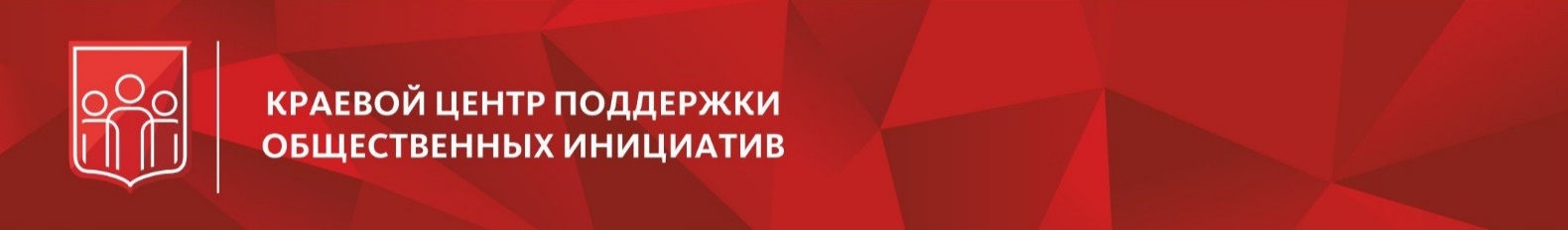 Семинар для активных граждан«Основы социального проектирования»Место проведения: г. Красноярск, ул. Партизана Железняка, 1 Красноярский государственный медицинский университет имени профессора В.Ф.Войно-Ясенецкого МЗ РФЭксперты: Харахонова Катерина Александровна – главный специалист отдела развития грантовой программы Красноярского края Краевого центра поддержки общественных инициатив; Казанцева Елена Владимировна – консультант - методист отдела развития грантовой программы Красноярского края Краевого центра поддержки общественных инициатив.Сидоренко Анна Александровна - начальник отдела развития социального предпринимательства Краевого центра поддержки общественны инициатив.1 день 15.10.20191 день 15.10.201917.00 – 17.30Семинар «Механизмы поддержки общественных инициатив»Эксперт: Казанцева Елена Владимировна – консультант - методист отдела развития грантовой программы Красноярского края Краевого центра поддержки общественных инициатив.17.30 – 18.30Семинар «Разработка социального проекта»Эксперт: Харахонова Катерина Александровна – главный специалист отдела развития грантовой программы Красноярского края Краевого центра поддержки общественных инициатив;18.30 – 19.00Семинар «Команда социального проекта»Эксперт: Харахонова Катерина Александровна – главный специалист отдела развития грантовой программы Красноярского края Краевого центра поддержки общественных инициатив2 день 16.10.20192 день 16.10.201916.30 – 17.00Регистрация участников17.00 – 18.45Проведение тренинга «Командообразование»-знакомство;-выполнение 4 практических заданий; рефлексия внутри команд по каждому заданию.Эксперты: Харахонова Катерина Александровна – главный специалист отдела развития грантовой программы Красноярского края Краевого центра поддержки общественных инициатив; Казанцева Елена Владимировна – консультант - методист отдела развития грантовой программы Красноярского края Краевого центра поддержки общественных инициатив.Сидоренко Анна Александровна - начальник отдела развития социального предпринимательства Краевого центра поддержки общественны инициатив.18.45 – 19.00 Общая рефлексия, подведение итогов.Эскперт: Харахонова Катерина Александровна – главный специалист отдела развития грантовой программы Красноярского края Краевого центра поддержки общественных инициатив; 3 день 17.10.20193 день 17.10.201916.30 – 17.00Регистрация участников17.00 – 18.30Проведение кейс-чемпионата18.30 – 19.00 Защита проектов, общая рефлексия, подведение итоговЭксперты:Харахонова Катерина Александровна – главный специалист отдела развития грантовой программы Красноярского края Краевого центра поддержки общественных инициатив; Казанцева Елена Владимировна – консультант - методист отдела развития грантовой программы Красноярского края Краевого центра поддержки общественных инициатив.Сидоренко Анна Александровна - начальник отдела развития социального предпринимательства Краевого центра поддержки общественны инициатив.